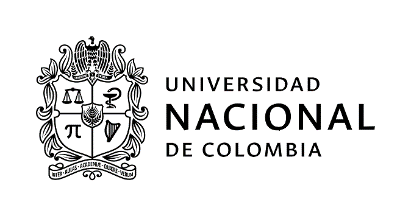 SOLICITUD PARA PARTICIPAR EN EL PROCESO DE SELECCIÓN DE ESTUDIANTE AUXILIAR PARA DEPENDENCIAS ADMINISTRATIVASPara participar en esta convocatoria certifico que actualmente y a la fecha no soy Monitor ni Becario de la Universidad Nacional de ColombiaEstoy interesado en participar en la convocatoria para la Dependencia o Proyecto: ______________________________________________________________________________________________Código convocatorio: ______________Nombres y apellidos: _______________________________________________________________Cédula: ______________________________Teléfono: _____________________________Correo electrónico institucional: ______________________________________________________Soy Estudiante de la Carrera: _________________________________________________________Facultad: _________________________		Sede: ____________________________Actualmente curso el ________semestre		PBM: ______________Mi promedio académico es de: ______		Pagué por concepto de matrícula: _____________Cursé línea de profundización:  SI (    )      NO (      )        Cuál(es)?:_______________________________________________________________________________________________________________Carga Académica: (Asignaturas registradas): ____________________________________________Disponibilidad Horaria (total horas): _______________Conocimientos en el área de sistemas (software, lenguajes, herramientas): ____________________________________________________________________________________________________________________________________________________________________________________________________________________________________________________________________________________________________________________________________________________Conocimiento de otros idiomas que habla, lee y escribe de forma Regular, Bien o Muy Bien:Puedo aportar a la Universidad las siguientes competencias personales, académicas y administrativas:1._______________________________________________________________________________2._______________________________________________________________________________3._______________________________________________________________________________4._______________________________________________________________________________5._______________________________________________________________________________6._______________________________________________________________________________7._________________________________________________________________________________________________________________					______________Firma										FechaNOTA: La Universidad anulará la presente solicitud en caso de no ser verídica la información académicaNúmero de Convocatoria151151Fecha de diligenciamientoFecha de diligenciamientoFecha de diligenciamientoFecha de diligenciamiento2604042021Nombre de la convocatoria, proyecto o ProcesoAPOYO TÉCNICO EN LA ELABORACIÓN DE PRUEBAS DEL LABORATORIO DE AUTOMATIZACIÓN Y COMUNICACIONES INDUSTRIALES DE LA FACULTAD DE MINAS.APOYO TÉCNICO EN LA ELABORACIÓN DE PRUEBAS DEL LABORATORIO DE AUTOMATIZACIÓN Y COMUNICACIONES INDUSTRIALES DE LA FACULTAD DE MINAS.APOYO TÉCNICO EN LA ELABORACIÓN DE PRUEBAS DEL LABORATORIO DE AUTOMATIZACIÓN Y COMUNICACIONES INDUSTRIALES DE LA FACULTAD DE MINAS.APOYO TÉCNICO EN LA ELABORACIÓN DE PRUEBAS DEL LABORATORIO DE AUTOMATIZACIÓN Y COMUNICACIONES INDUSTRIALES DE LA FACULTAD DE MINAS.APOYO TÉCNICO EN LA ELABORACIÓN DE PRUEBAS DEL LABORATORIO DE AUTOMATIZACIÓN Y COMUNICACIONES INDUSTRIALES DE LA FACULTAD DE MINAS.APOYO TÉCNICO EN LA ELABORACIÓN DE PRUEBAS DEL LABORATORIO DE AUTOMATIZACIÓN Y COMUNICACIONES INDUSTRIALES DE LA FACULTAD DE MINAS.APOYO TÉCNICO EN LA ELABORACIÓN DE PRUEBAS DEL LABORATORIO DE AUTOMATIZACIÓN Y COMUNICACIONES INDUSTRIALES DE LA FACULTAD DE MINAS.APOYO TÉCNICO EN LA ELABORACIÓN DE PRUEBAS DEL LABORATORIO DE AUTOMATIZACIÓN Y COMUNICACIONES INDUSTRIALES DE LA FACULTAD DE MINAS.APOYO TÉCNICO EN LA ELABORACIÓN DE PRUEBAS DEL LABORATORIO DE AUTOMATIZACIÓN Y COMUNICACIONES INDUSTRIALES DE LA FACULTAD DE MINAS.APOYO TÉCNICO EN LA ELABORACIÓN DE PRUEBAS DEL LABORATORIO DE AUTOMATIZACIÓN Y COMUNICACIONES INDUSTRIALES DE LA FACULTAD DE MINAS.Nombre de la dependencia LABORATORIO DE AUTOMATIZACIÓN Y COMUNICACIONES INDUSTRIALESLABORATORIO DE AUTOMATIZACIÓN Y COMUNICACIONES INDUSTRIALESLABORATORIO DE AUTOMATIZACIÓN Y COMUNICACIONES INDUSTRIALESLABORATORIO DE AUTOMATIZACIÓN Y COMUNICACIONES INDUSTRIALESLABORATORIO DE AUTOMATIZACIÓN Y COMUNICACIONES INDUSTRIALESLABORATORIO DE AUTOMATIZACIÓN Y COMUNICACIONES INDUSTRIALESLABORATORIO DE AUTOMATIZACIÓN Y COMUNICACIONES INDUSTRIALESLABORATORIO DE AUTOMATIZACIÓN Y COMUNICACIONES INDUSTRIALESLABORATORIO DE AUTOMATIZACIÓN Y COMUNICACIONES INDUSTRIALESLABORATORIO DE AUTOMATIZACIÓN Y COMUNICACIONES INDUSTRIALESNombre del área (Opcional)Tipo de estudiantePregradoPregradoPregradoPregradoPosgradoPosgradoPosgradoPosgradoPosgradoPosgradoTipo de convocatoriaTipo de convocatoriaApoyoAcadémicoApoyo a proyectos investigación o extensiónApoyo a proyectos investigación o extensiónGestiónAdministrativaGestiónAdministrativaBienestar universitarioBienestar universitarioBienestar universitarioOtroOtroRequisitos generales(Acuerdo CSU 211/2015 Art. 2)a. Tener la calidad de estudiante de pregrado o postgrado de la Universidad Nacional de Colombia. b. Tener un Promedio Aritmético Ponderado Acumulado - P.A.P.A. igual o superior a 3.5 para estudiantes de pregrado, e igual o superior a 4.0 para estudiantes de postgrado. c. No ostentar la calidad de monitor o becario de la Universidad Nacional de Colombia. Parágrafo. Para los estudiantes de postgrado que se encuentren debidamente matriculados en primer semestre de un programa de postgrado cumplir una de las siguientes condiciones, de acuerdo con el tipo de admisión, así: 1. Admisión regular, haber obtenido un promedio de calificación que se encuentre dentro de la franja del 30% más alto en el examen de admisión al postgrado correspondiente. 2. Haber sido admitido por admisión automática, según el artículo 57, literal c, del Acuerdo 008 de 2008 del Consejo Superior Universitario - Estatuto Estudiantil. 3. Admisión mediante tránsito entre programas de posgrado, tener un promedio igual o superior a 4.0 en el programa de posgrado desde el cual se aprobó el tránsito."Nota: El estudiante que se postule a la convocatoria, manifiesta conocer la normatividad relacionada con la convocatoria y autoriza a la universidad para realizar las verificaciones pertinentesa. Tener la calidad de estudiante de pregrado o postgrado de la Universidad Nacional de Colombia. b. Tener un Promedio Aritmético Ponderado Acumulado - P.A.P.A. igual o superior a 3.5 para estudiantes de pregrado, e igual o superior a 4.0 para estudiantes de postgrado. c. No ostentar la calidad de monitor o becario de la Universidad Nacional de Colombia. Parágrafo. Para los estudiantes de postgrado que se encuentren debidamente matriculados en primer semestre de un programa de postgrado cumplir una de las siguientes condiciones, de acuerdo con el tipo de admisión, así: 1. Admisión regular, haber obtenido un promedio de calificación que se encuentre dentro de la franja del 30% más alto en el examen de admisión al postgrado correspondiente. 2. Haber sido admitido por admisión automática, según el artículo 57, literal c, del Acuerdo 008 de 2008 del Consejo Superior Universitario - Estatuto Estudiantil. 3. Admisión mediante tránsito entre programas de posgrado, tener un promedio igual o superior a 4.0 en el programa de posgrado desde el cual se aprobó el tránsito."Nota: El estudiante que se postule a la convocatoria, manifiesta conocer la normatividad relacionada con la convocatoria y autoriza a la universidad para realizar las verificaciones pertinentesa. Tener la calidad de estudiante de pregrado o postgrado de la Universidad Nacional de Colombia. b. Tener un Promedio Aritmético Ponderado Acumulado - P.A.P.A. igual o superior a 3.5 para estudiantes de pregrado, e igual o superior a 4.0 para estudiantes de postgrado. c. No ostentar la calidad de monitor o becario de la Universidad Nacional de Colombia. Parágrafo. Para los estudiantes de postgrado que se encuentren debidamente matriculados en primer semestre de un programa de postgrado cumplir una de las siguientes condiciones, de acuerdo con el tipo de admisión, así: 1. Admisión regular, haber obtenido un promedio de calificación que se encuentre dentro de la franja del 30% más alto en el examen de admisión al postgrado correspondiente. 2. Haber sido admitido por admisión automática, según el artículo 57, literal c, del Acuerdo 008 de 2008 del Consejo Superior Universitario - Estatuto Estudiantil. 3. Admisión mediante tránsito entre programas de posgrado, tener un promedio igual o superior a 4.0 en el programa de posgrado desde el cual se aprobó el tránsito."Nota: El estudiante que se postule a la convocatoria, manifiesta conocer la normatividad relacionada con la convocatoria y autoriza a la universidad para realizar las verificaciones pertinentesa. Tener la calidad de estudiante de pregrado o postgrado de la Universidad Nacional de Colombia. b. Tener un Promedio Aritmético Ponderado Acumulado - P.A.P.A. igual o superior a 3.5 para estudiantes de pregrado, e igual o superior a 4.0 para estudiantes de postgrado. c. No ostentar la calidad de monitor o becario de la Universidad Nacional de Colombia. Parágrafo. Para los estudiantes de postgrado que se encuentren debidamente matriculados en primer semestre de un programa de postgrado cumplir una de las siguientes condiciones, de acuerdo con el tipo de admisión, así: 1. Admisión regular, haber obtenido un promedio de calificación que se encuentre dentro de la franja del 30% más alto en el examen de admisión al postgrado correspondiente. 2. Haber sido admitido por admisión automática, según el artículo 57, literal c, del Acuerdo 008 de 2008 del Consejo Superior Universitario - Estatuto Estudiantil. 3. Admisión mediante tránsito entre programas de posgrado, tener un promedio igual o superior a 4.0 en el programa de posgrado desde el cual se aprobó el tránsito."Nota: El estudiante que se postule a la convocatoria, manifiesta conocer la normatividad relacionada con la convocatoria y autoriza a la universidad para realizar las verificaciones pertinentesa. Tener la calidad de estudiante de pregrado o postgrado de la Universidad Nacional de Colombia. b. Tener un Promedio Aritmético Ponderado Acumulado - P.A.P.A. igual o superior a 3.5 para estudiantes de pregrado, e igual o superior a 4.0 para estudiantes de postgrado. c. No ostentar la calidad de monitor o becario de la Universidad Nacional de Colombia. Parágrafo. Para los estudiantes de postgrado que se encuentren debidamente matriculados en primer semestre de un programa de postgrado cumplir una de las siguientes condiciones, de acuerdo con el tipo de admisión, así: 1. Admisión regular, haber obtenido un promedio de calificación que se encuentre dentro de la franja del 30% más alto en el examen de admisión al postgrado correspondiente. 2. Haber sido admitido por admisión automática, según el artículo 57, literal c, del Acuerdo 008 de 2008 del Consejo Superior Universitario - Estatuto Estudiantil. 3. Admisión mediante tránsito entre programas de posgrado, tener un promedio igual o superior a 4.0 en el programa de posgrado desde el cual se aprobó el tránsito."Nota: El estudiante que se postule a la convocatoria, manifiesta conocer la normatividad relacionada con la convocatoria y autoriza a la universidad para realizar las verificaciones pertinentesa. Tener la calidad de estudiante de pregrado o postgrado de la Universidad Nacional de Colombia. b. Tener un Promedio Aritmético Ponderado Acumulado - P.A.P.A. igual o superior a 3.5 para estudiantes de pregrado, e igual o superior a 4.0 para estudiantes de postgrado. c. No ostentar la calidad de monitor o becario de la Universidad Nacional de Colombia. Parágrafo. Para los estudiantes de postgrado que se encuentren debidamente matriculados en primer semestre de un programa de postgrado cumplir una de las siguientes condiciones, de acuerdo con el tipo de admisión, así: 1. Admisión regular, haber obtenido un promedio de calificación que se encuentre dentro de la franja del 30% más alto en el examen de admisión al postgrado correspondiente. 2. Haber sido admitido por admisión automática, según el artículo 57, literal c, del Acuerdo 008 de 2008 del Consejo Superior Universitario - Estatuto Estudiantil. 3. Admisión mediante tránsito entre programas de posgrado, tener un promedio igual o superior a 4.0 en el programa de posgrado desde el cual se aprobó el tránsito."Nota: El estudiante que se postule a la convocatoria, manifiesta conocer la normatividad relacionada con la convocatoria y autoriza a la universidad para realizar las verificaciones pertinentesa. Tener la calidad de estudiante de pregrado o postgrado de la Universidad Nacional de Colombia. b. Tener un Promedio Aritmético Ponderado Acumulado - P.A.P.A. igual o superior a 3.5 para estudiantes de pregrado, e igual o superior a 4.0 para estudiantes de postgrado. c. No ostentar la calidad de monitor o becario de la Universidad Nacional de Colombia. Parágrafo. Para los estudiantes de postgrado que se encuentren debidamente matriculados en primer semestre de un programa de postgrado cumplir una de las siguientes condiciones, de acuerdo con el tipo de admisión, así: 1. Admisión regular, haber obtenido un promedio de calificación que se encuentre dentro de la franja del 30% más alto en el examen de admisión al postgrado correspondiente. 2. Haber sido admitido por admisión automática, según el artículo 57, literal c, del Acuerdo 008 de 2008 del Consejo Superior Universitario - Estatuto Estudiantil. 3. Admisión mediante tránsito entre programas de posgrado, tener un promedio igual o superior a 4.0 en el programa de posgrado desde el cual se aprobó el tránsito."Nota: El estudiante que se postule a la convocatoria, manifiesta conocer la normatividad relacionada con la convocatoria y autoriza a la universidad para realizar las verificaciones pertinentesa. Tener la calidad de estudiante de pregrado o postgrado de la Universidad Nacional de Colombia. b. Tener un Promedio Aritmético Ponderado Acumulado - P.A.P.A. igual o superior a 3.5 para estudiantes de pregrado, e igual o superior a 4.0 para estudiantes de postgrado. c. No ostentar la calidad de monitor o becario de la Universidad Nacional de Colombia. Parágrafo. Para los estudiantes de postgrado que se encuentren debidamente matriculados en primer semestre de un programa de postgrado cumplir una de las siguientes condiciones, de acuerdo con el tipo de admisión, así: 1. Admisión regular, haber obtenido un promedio de calificación que se encuentre dentro de la franja del 30% más alto en el examen de admisión al postgrado correspondiente. 2. Haber sido admitido por admisión automática, según el artículo 57, literal c, del Acuerdo 008 de 2008 del Consejo Superior Universitario - Estatuto Estudiantil. 3. Admisión mediante tránsito entre programas de posgrado, tener un promedio igual o superior a 4.0 en el programa de posgrado desde el cual se aprobó el tránsito."Nota: El estudiante que se postule a la convocatoria, manifiesta conocer la normatividad relacionada con la convocatoria y autoriza a la universidad para realizar las verificaciones pertinentesa. Tener la calidad de estudiante de pregrado o postgrado de la Universidad Nacional de Colombia. b. Tener un Promedio Aritmético Ponderado Acumulado - P.A.P.A. igual o superior a 3.5 para estudiantes de pregrado, e igual o superior a 4.0 para estudiantes de postgrado. c. No ostentar la calidad de monitor o becario de la Universidad Nacional de Colombia. Parágrafo. Para los estudiantes de postgrado que se encuentren debidamente matriculados en primer semestre de un programa de postgrado cumplir una de las siguientes condiciones, de acuerdo con el tipo de admisión, así: 1. Admisión regular, haber obtenido un promedio de calificación que se encuentre dentro de la franja del 30% más alto en el examen de admisión al postgrado correspondiente. 2. Haber sido admitido por admisión automática, según el artículo 57, literal c, del Acuerdo 008 de 2008 del Consejo Superior Universitario - Estatuto Estudiantil. 3. Admisión mediante tránsito entre programas de posgrado, tener un promedio igual o superior a 4.0 en el programa de posgrado desde el cual se aprobó el tránsito."Nota: El estudiante que se postule a la convocatoria, manifiesta conocer la normatividad relacionada con la convocatoria y autoriza a la universidad para realizar las verificaciones pertinentesa. Tener la calidad de estudiante de pregrado o postgrado de la Universidad Nacional de Colombia. b. Tener un Promedio Aritmético Ponderado Acumulado - P.A.P.A. igual o superior a 3.5 para estudiantes de pregrado, e igual o superior a 4.0 para estudiantes de postgrado. c. No ostentar la calidad de monitor o becario de la Universidad Nacional de Colombia. Parágrafo. Para los estudiantes de postgrado que se encuentren debidamente matriculados en primer semestre de un programa de postgrado cumplir una de las siguientes condiciones, de acuerdo con el tipo de admisión, así: 1. Admisión regular, haber obtenido un promedio de calificación que se encuentre dentro de la franja del 30% más alto en el examen de admisión al postgrado correspondiente. 2. Haber sido admitido por admisión automática, según el artículo 57, literal c, del Acuerdo 008 de 2008 del Consejo Superior Universitario - Estatuto Estudiantil. 3. Admisión mediante tránsito entre programas de posgrado, tener un promedio igual o superior a 4.0 en el programa de posgrado desde el cual se aprobó el tránsito."Nota: El estudiante que se postule a la convocatoria, manifiesta conocer la normatividad relacionada con la convocatoria y autoriza a la universidad para realizar las verificaciones pertinentesNo. de estudiantes a vincular1 (uno)1 (uno)1 (uno)1 (uno)1 (uno)1 (uno)1 (uno)1 (uno)1 (uno)1 (uno)Perfil requeridoIngeniería de Control Ingeniería de Control Ingeniería de Control Ingeniería de Control Ingeniería de Control Ingeniería de Control Ingeniería de Control Ingeniería de Control Ingeniería de Control Ingeniería de Control Perfil requeridoSexto semestreSexto semestreSexto semestreSexto semestreSexto semestreSexto semestreSexto semestreSexto semestreSexto semestreSexto semestrePerfil requeridoHaber cursado la siguiente asignatura: Redes Teleinformáticas I y IIHaber cursado la siguiente asignatura: Redes Teleinformáticas I y IIHaber cursado la siguiente asignatura: Redes Teleinformáticas I y IIHaber cursado la siguiente asignatura: Redes Teleinformáticas I y IIHaber cursado la siguiente asignatura: Redes Teleinformáticas I y IIHaber cursado la siguiente asignatura: Redes Teleinformáticas I y IIHaber cursado la siguiente asignatura: Redes Teleinformáticas I y IIHaber cursado la siguiente asignatura: Redes Teleinformáticas I y IIHaber cursado la siguiente asignatura: Redes Teleinformáticas I y IIHaber cursado la siguiente asignatura: Redes Teleinformáticas I y IIActividades a desarrollar1. Dar soporte a los equipos utilizados en las pruebas del Laboratorio1. Dar soporte a los equipos utilizados en las pruebas del Laboratorio1. Dar soporte a los equipos utilizados en las pruebas del Laboratorio1. Dar soporte a los equipos utilizados en las pruebas del Laboratorio1. Dar soporte a los equipos utilizados en las pruebas del Laboratorio1. Dar soporte a los equipos utilizados en las pruebas del Laboratorio1. Dar soporte a los equipos utilizados en las pruebas del Laboratorio1. Dar soporte a los equipos utilizados en las pruebas del Laboratorio1. Dar soporte a los equipos utilizados en las pruebas del Laboratorio1. Dar soporte a los equipos utilizados en las pruebas del LaboratorioActividades a desarrollar2. Monitorear la red local inalámbrica y cableada del Laboratorio2. Monitorear la red local inalámbrica y cableada del Laboratorio2. Monitorear la red local inalámbrica y cableada del Laboratorio2. Monitorear la red local inalámbrica y cableada del Laboratorio2. Monitorear la red local inalámbrica y cableada del Laboratorio2. Monitorear la red local inalámbrica y cableada del Laboratorio2. Monitorear la red local inalámbrica y cableada del Laboratorio2. Monitorear la red local inalámbrica y cableada del Laboratorio2. Monitorear la red local inalámbrica y cableada del Laboratorio2. Monitorear la red local inalámbrica y cableada del LaboratorioActividades a desarrollar3. Administrar, monitorear y reconfigurar la plataforma de desarrollo de pruebas de comunicación para los distintos clientes del Laboratorio3. Administrar, monitorear y reconfigurar la plataforma de desarrollo de pruebas de comunicación para los distintos clientes del Laboratorio3. Administrar, monitorear y reconfigurar la plataforma de desarrollo de pruebas de comunicación para los distintos clientes del Laboratorio3. Administrar, monitorear y reconfigurar la plataforma de desarrollo de pruebas de comunicación para los distintos clientes del Laboratorio3. Administrar, monitorear y reconfigurar la plataforma de desarrollo de pruebas de comunicación para los distintos clientes del Laboratorio3. Administrar, monitorear y reconfigurar la plataforma de desarrollo de pruebas de comunicación para los distintos clientes del Laboratorio3. Administrar, monitorear y reconfigurar la plataforma de desarrollo de pruebas de comunicación para los distintos clientes del Laboratorio3. Administrar, monitorear y reconfigurar la plataforma de desarrollo de pruebas de comunicación para los distintos clientes del Laboratorio3. Administrar, monitorear y reconfigurar la plataforma de desarrollo de pruebas de comunicación para los distintos clientes del Laboratorio3. Administrar, monitorear y reconfigurar la plataforma de desarrollo de pruebas de comunicación para los distintos clientes del LaboratorioActividades a desarrollar4. Apoyar la implementación del plan de acción para el tratamiento de no conformidades detectadas en el sistema de gestión.4. Apoyar la implementación del plan de acción para el tratamiento de no conformidades detectadas en el sistema de gestión.4. Apoyar la implementación del plan de acción para el tratamiento de no conformidades detectadas en el sistema de gestión.4. Apoyar la implementación del plan de acción para el tratamiento de no conformidades detectadas en el sistema de gestión.4. Apoyar la implementación del plan de acción para el tratamiento de no conformidades detectadas en el sistema de gestión.4. Apoyar la implementación del plan de acción para el tratamiento de no conformidades detectadas en el sistema de gestión.4. Apoyar la implementación del plan de acción para el tratamiento de no conformidades detectadas en el sistema de gestión.4. Apoyar la implementación del plan de acción para el tratamiento de no conformidades detectadas en el sistema de gestión.4. Apoyar la implementación del plan de acción para el tratamiento de no conformidades detectadas en el sistema de gestión.4. Apoyar la implementación del plan de acción para el tratamiento de no conformidades detectadas en el sistema de gestión.Disponibilidad de tiempo requerida20 h/semana20 h/semana20 h/semana20 h/semana20 h/semana20 h/semana20 h/semana20 h/semana20 h/semana20 h/semanaEstímulo económico mensual$ 1.817.052 /mes$ 1.817.052 /mes$ 1.817.052 /mes$ 1.817.052 /mes$ 1.817.052 /mes$ 1.817.052 /mes$ 1.817.052 /mes$ 1.817.052 /mes$ 1.817.052 /mes$ 1.817.052 /mesDuración de la vinculación2 meses2 meses2 meses2 meses2 meses2 meses2 meses2 meses2 meses2 mesesTérminos para la presentación de documentos y selecciónEnvío de documentación al correo: rjdurangol@unal.edu.coEnvío de documentación al correo: rjdurangol@unal.edu.coEnvío de documentación al correo: rjdurangol@unal.edu.coEnvío de documentación al correo: rjdurangol@unal.edu.coEnvío de documentación al correo: rjdurangol@unal.edu.coEnvío de documentación al correo: rjdurangol@unal.edu.coEnvío de documentación al correo: rjdurangol@unal.edu.coEnvío de documentación al correo: rjdurangol@unal.edu.coEnvío de documentación al correo: rjdurangol@unal.edu.coEnvío de documentación al correo: rjdurangol@unal.edu.coFecha de cierre de la convocatoria28/04/2021 4:00pm.28/04/2021 4:00pm.28/04/2021 4:00pm.28/04/2021 4:00pm.28/04/2021 4:00pm.28/04/2021 4:00pm.28/04/2021 4:00pm.28/04/2021 4:00pm.28/04/2021 4:00pm.28/04/2021 4:00pm.Documentos Obligatorios-Copia Cédula -Certificado de notas-Certificado de Matrícula-Formato “SOLICITUD PARA PARTICIPAR EN EL PROCESO DE SELECCIÓN DE ESTUDIANTE AUXILIAR PARA DEPENDENCIAS ADMINISTRATIVAS” diligenciado-Copia Cédula -Certificado de notas-Certificado de Matrícula-Formato “SOLICITUD PARA PARTICIPAR EN EL PROCESO DE SELECCIÓN DE ESTUDIANTE AUXILIAR PARA DEPENDENCIAS ADMINISTRATIVAS” diligenciado-Copia Cédula -Certificado de notas-Certificado de Matrícula-Formato “SOLICITUD PARA PARTICIPAR EN EL PROCESO DE SELECCIÓN DE ESTUDIANTE AUXILIAR PARA DEPENDENCIAS ADMINISTRATIVAS” diligenciado-Copia Cédula -Certificado de notas-Certificado de Matrícula-Formato “SOLICITUD PARA PARTICIPAR EN EL PROCESO DE SELECCIÓN DE ESTUDIANTE AUXILIAR PARA DEPENDENCIAS ADMINISTRATIVAS” diligenciado-Copia Cédula -Certificado de notas-Certificado de Matrícula-Formato “SOLICITUD PARA PARTICIPAR EN EL PROCESO DE SELECCIÓN DE ESTUDIANTE AUXILIAR PARA DEPENDENCIAS ADMINISTRATIVAS” diligenciado-Copia Cédula -Certificado de notas-Certificado de Matrícula-Formato “SOLICITUD PARA PARTICIPAR EN EL PROCESO DE SELECCIÓN DE ESTUDIANTE AUXILIAR PARA DEPENDENCIAS ADMINISTRATIVAS” diligenciado-Copia Cédula -Certificado de notas-Certificado de Matrícula-Formato “SOLICITUD PARA PARTICIPAR EN EL PROCESO DE SELECCIÓN DE ESTUDIANTE AUXILIAR PARA DEPENDENCIAS ADMINISTRATIVAS” diligenciado-Copia Cédula -Certificado de notas-Certificado de Matrícula-Formato “SOLICITUD PARA PARTICIPAR EN EL PROCESO DE SELECCIÓN DE ESTUDIANTE AUXILIAR PARA DEPENDENCIAS ADMINISTRATIVAS” diligenciado-Copia Cédula -Certificado de notas-Certificado de Matrícula-Formato “SOLICITUD PARA PARTICIPAR EN EL PROCESO DE SELECCIÓN DE ESTUDIANTE AUXILIAR PARA DEPENDENCIAS ADMINISTRATIVAS” diligenciado-Copia Cédula -Certificado de notas-Certificado de Matrícula-Formato “SOLICITUD PARA PARTICIPAR EN EL PROCESO DE SELECCIÓN DE ESTUDIANTE AUXILIAR PARA DEPENDENCIAS ADMINISTRATIVAS” diligenciadoDocumentos opcionales (no pueden ser modificatorios)-Certificado de afiliación a salud-Certificado de afiliación a salud-Certificado de afiliación a salud-Certificado de afiliación a salud-Certificado de afiliación a salud-Certificado de afiliación a salud-Certificado de afiliación a salud-Certificado de afiliación a salud-Certificado de afiliación a salud-Certificado de afiliación a saludCriterios de evaluaciónPrueba clasificatoria.Prueba clasificatoria.Prueba clasificatoria.Prueba clasificatoria.Prueba clasificatoria.Prueba clasificatoria.Prueba clasificatoria.Prueba clasificatoria.Prueba clasificatoria.Prueba clasificatoria.Responsable de la convocatoriaGERMAN ZAPATA MADRIGAL - gdzapata@unal.edu.coGERMAN ZAPATA MADRIGAL - gdzapata@unal.edu.coGERMAN ZAPATA MADRIGAL - gdzapata@unal.edu.coGERMAN ZAPATA MADRIGAL - gdzapata@unal.edu.coGERMAN ZAPATA MADRIGAL - gdzapata@unal.edu.coGERMAN ZAPATA MADRIGAL - gdzapata@unal.edu.coGERMAN ZAPATA MADRIGAL - gdzapata@unal.edu.coGERMAN ZAPATA MADRIGAL - gdzapata@unal.edu.coGERMAN ZAPATA MADRIGAL - gdzapata@unal.edu.coGERMAN ZAPATA MADRIGAL - gdzapata@unal.edu.coLunesMartesMiércolesJuevesViernesSábadoIdiomaHabloLeoEscribo